DATO: 8. maj kl. 9.00 og kl. 17.00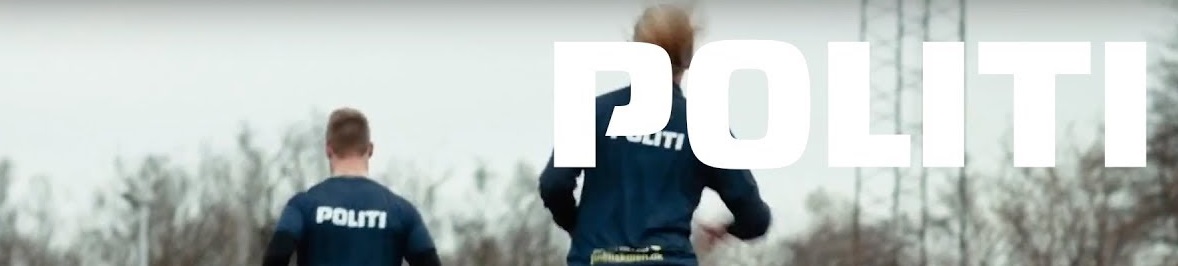 HVOR:	Din egen udvalgte rute.Pga. Covid-19 løber vi hver for sig og helt alene på vores egen lokale rute.DISTANCER:	5 km og 10 km løb.HVEM:	Alle medlemmer af Politiets Idrætsforeninger, samt medlemmets hjemmeboende børn indtil 18 år. PRÆMIER: 	Æresmedalje til hurtigste dame/herre og dreng/pige på begge distancer.LODTRÆKNING:	Store og mange lodtrækningspræmier blandt alle der gennemfører (dokumentation og forhåndstilmelding er et krav)PRÆMIER BL.A.:	4 x gavekort af 500 kr. til Kaisersport (+20% rabat til alle deltagere)	6 x gavekort af 350 kr. til Kaisersport	2 Gavekort af 250 kr. til valgfri butik Gavekort til Sportsmaster.Gavekort til Racingdenmark.12 x Rødvinspræmier.2 x Kay Boyesen figur.Specifikt til børn:	5 x Kæmpe romkugle fra din lokale bager, Chokoladepræmier m.m.PRIS:		Gratis deltagelseTILMELDING: 	Senest 6. maj - Helst via hjemmeside i tilmeldingsformularen eller alternativt mail til PTW001@politi.dkHJEMMESIDE:	For mere info, tilmelding, svar og spørgsmål m.m.   www.Coronarun2020.mono.netSTARTNUMMER: 	Tilsendes via mail og printes af løberen selv (ikke et krav)	RESULTATER:  	Resultatet sendes pr. mail og lægges ud i lukket forum.ANDET:UDSPECIFICEREDE REGLER FOR DELTAGELSE:Du SKAL være forhåndstilmeldt www.coronarun2020.mono.netDistance: 5 eller 10 km. Du skal vælge distance ved tilmelding, men ændringer accepteres.Du må gerne løbe 5 km om formiddagen og 10 km om eftermiddagen eller omvendt.Du får et lod for begge ture. Løb HELT alene og hold størst mulig afstand til andre, du evt. møder på din vej. Starttidspunkt: Du skyder dig selv i gang fredag den 8. maj kl. 9:00 (præcist) eller fredag den 8. maj kl. 17:00 (præcist) - Husk en god opvarmning.Du bestemmer helt selv, hvilken starttid du vælger, men start præcist som motivation.Kun løb foretaget den 8 maj accepteres.Løb med GPS-ur eller telefon for at kunne dokumentere din tur.Send screenshot af dine km-tider/tur til PTW001@politi.dk senest samme dag kl. 22.00.Lodtrækning foretages, hvis muligt, ”live” d. 9. maj.Kollegaer fra udlandet og samarbejdspartnere er velkommen til at deltage. Blandt dem trækkes der lod om 2 gavekort af 350 kr. til Kaisersport. Flere konkurrencer på Facebook – link tilgår.VIGTIGT! Sundhedsstyrelsens retningslinjer SKAL overholdes. Derfor: Hvis du møder andre løbere eller fodgængere skal du så vidt muligt holde 2-3 meters afstand. Hvis der kommer yderligere skærpelser fra myndighederne, fx i form af et totalt udgangsforbud, vil dette 'race' selvfølgelig blive aflyst. STØT OP !Udfordre dine kollegaer og lad os samle hele korpset til at løbe sammen … hver for sig.!Vel mødtPeter WihanSlagelse Politi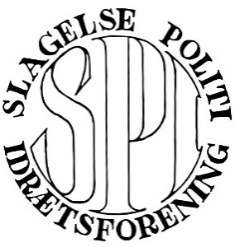 